Publicado en Madrid el 19/09/2019 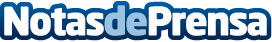 Kölln lanza las almohadillas de avena más crujientes del mercadoEl desayuno siempre es considerado por nutricionistas y expertos como una de las comidas más importantes del díaDatos de contacto:Amparo915416846Nota de prensa publicada en: https://www.notasdeprensa.es/kolln-lanza-las-almohadillas-de-avena-mas Categorias: Nutrición Gastronomía Consumo http://www.notasdeprensa.es